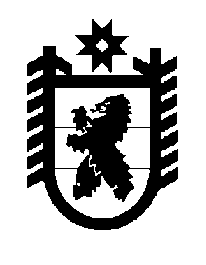 Российская Федерация Республика Карелия    ПРАВИТЕЛЬСТВО РЕСПУБЛИКИ КАРЕЛИЯРАСПОРЯЖЕНИЕот  26 декабря 2017 года № 743р-Пг. Петрозаводск 	Внести в состав Аэропортовой комиссии по авиационной безопасности в Республике Карелия, утвержденный распоряжением Правительства Республики Карелия от 25 апреля 2016 года № 310р-П (Собрание законодательства Республики Карелия, 2016, № 4, ст. 904), изменение, изложив его в следующей редакции:«СоставАэропортовой комиссии по авиационной безопасности в Республике КарелияПервый заместитель Главы Республики Карелия – Премьер-министр Правительства Республики Карелия, председатель Комиссии;Министр по дорожному хозяйству, транспорту и связи Республики Карелия, заместитель председателя Комиссиигенеральный директор бюджетного учреждения Республики Карелия «Аэропорт «Петрозаводск»;заместитель генерального директора по авиационной безопасности и поискового, аварийно-спасательного обеспечения полетов бюджетного учреждения Республики Карелия «Аэропорт «Петрозаводск», секретарь Комиссии;начальник службы авиационной безопасности бюджетного учреждения Республики Карелия «Аэропорт «Петрозаводск»;начальник контрольно-пропускного пункта «Петрозаводск-Аэропорт» Пограничного управления Федеральной службы безопасности Российской Федерации по Республике Карелия (по согласованию);начальник таможенного поста «Аэропорт «Петрозаводск» Карельской таможни (по согласованию);представитель Управления Федеральной службы безопасности Российской Федерации по Республике Карелия (по согласованию);начальник отделения организации охраны объектов, подлежащих обязательной охране, Федерального государственного казенного учреждения «Отдел вневедомственной охраны войск национальной гвардии Российской Федерации по Республике Карелия (по согласованию);начальник штаба войсковой части 2397 (по согласованию);начальник инженерно-аэродромной службы войсковой части 45121 (по согласованию);начальник линейного отдела полиции на  водном и воздушном транспорте Петрозаводского линейного отдела Министерства внутренних дел Российской Федерации на транспорте (по согласованию);государственный инспектор отдела транспортной безопасности Северо-Западного межрегионального территориального управления воздушного транспорта Федерального агентства воздушного транспорта (по согласованию);заместитель начальника Петрозаводского центра обслуживания воздушного движения по безопасности филиала «Аэронавигация Северо-Запада» федерального государственного унитарного предприятия «Государственная корпорация по организации воздушного движения в Российской Федерации» (по согласованию);начальник группы мероприятий гражданской обороны и предупреждения чрезвычайных ситуаций управления гражданской защиты Главного управления Министерства Российской Федерации по делам гражданской обороны, чрезвычайным ситуациям и ликвидации последствий стихийных бедствий по Республике Карелия (по согласованию)».
           Глава Республики Карелия                                                              А.О. Парфенчиков